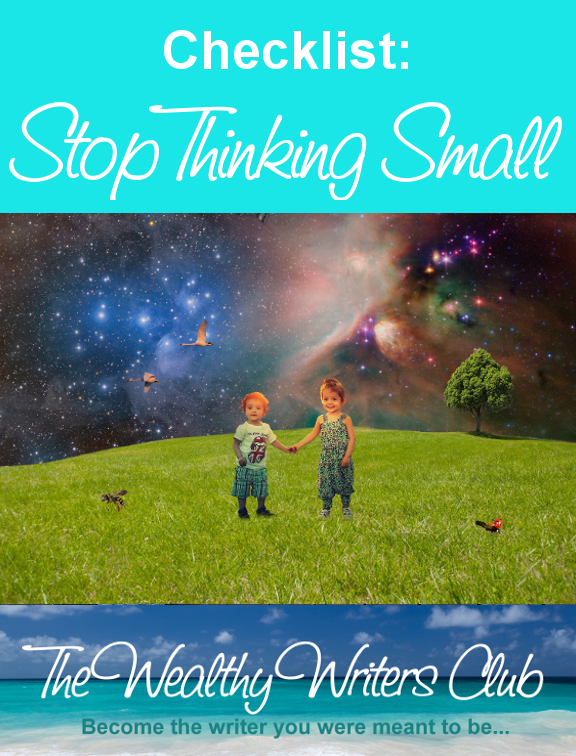 fromSuzanne LieuranceThe Wealthy Writers Clubhttp://www.wealthywritersclub.comStop Thinking Small ChecklistUse this checklist to get started with your fast track guide to stop thinking small and building the life of your dreams.Know the Difference Between Scarcity Thinking and Abundant ThinkingScarcity ThinkingThere Isn’t Enough to Go AroundCan’t Build Relationships Due to Lack of TrustResentful of CompetitionYou Focus on Getting ByYou Think the Future is GloomyYou Avoid Risk & Think SmallYou Live in FearYou Feel Angry & EntitledAbundant ThinkingYou Know There is Not Only Enough but There is MOREYou Love Sharing Your KnowledgeYou Build Valuable RelationshipsCompetitors are WelcomeYou Want to Give MORE ValueYou’re Optimistic About the FutureYou Embrace Educated RiskYou’re Thankful & GratefulYou’re Confident in Your AbilitiesFocus on AbundanceYou Know the World is Getting BetterInstead of Saying I Can’t , Say Why NotAssess Risk but Don’t Stop Just Change CourseYou Work on Your DeficienciesYou Embrace Your StrengthsYou Ride the WavesYou Plan for The Future You Commit to The PlanYou Don’t Wait for PerfectionPractice GratitudeYou Say Thank YouYou Give BackYou Always Try to Provide Extra ValueYou Show GratitudeWrite Down Your GoalsBe SpecificMake it MeasurableKnow That It’s Achievable (test, research)Ensure Your Goal is RelevantSet a Time LimitActFind Other Positive People Who Live in AbundanceNetwork with Your CompetitionFind Other Positive PeopleBuild Others ConfidenceSmileBe ConfidentDo Your HomeworkListenShare the WealthTeach What You KnowReach Out to OthersDon’t Reach for PerfectionGet the accountability and guidance you need to succeed. Register for your Quick-Start Coaching Intensive now at http://www.quickstartfreelancewriting.com.